Муниципальное бюджетное общеобразовательное учреждение «Теляженская основная общеобразовательная школа» Информация о проведенных мероприятиях ,посвященных  Всероссийскому дню заповедников и национальных парковВ МБОУ «Теляженская основная общеобразовательная школа » с 11 по17 января 2022 года были проведены классные часы, посвященные Всероссийскому дню заповедников и национальных парков "Сохранить природу-сохранить жизнь". Мероприятия прошли в форме беседы, где обучающиеся примерили на себя различные роли: эколога, представителя комитета по охране природы, медицинского работника и экономиста. В ходе беседы они рассказали об экологических проблемам современного общества, об опасностях, которые они несут для человека и окружающей среды, а также о путях решения экологических проблем. Итогом мероприятия стала викторина .

#классныйчас#деньзаповедниковинациональныхпарков#орловскаяобласть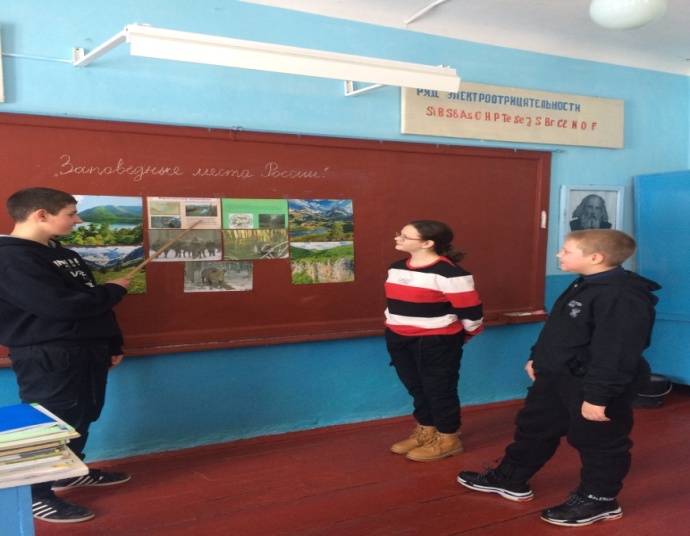 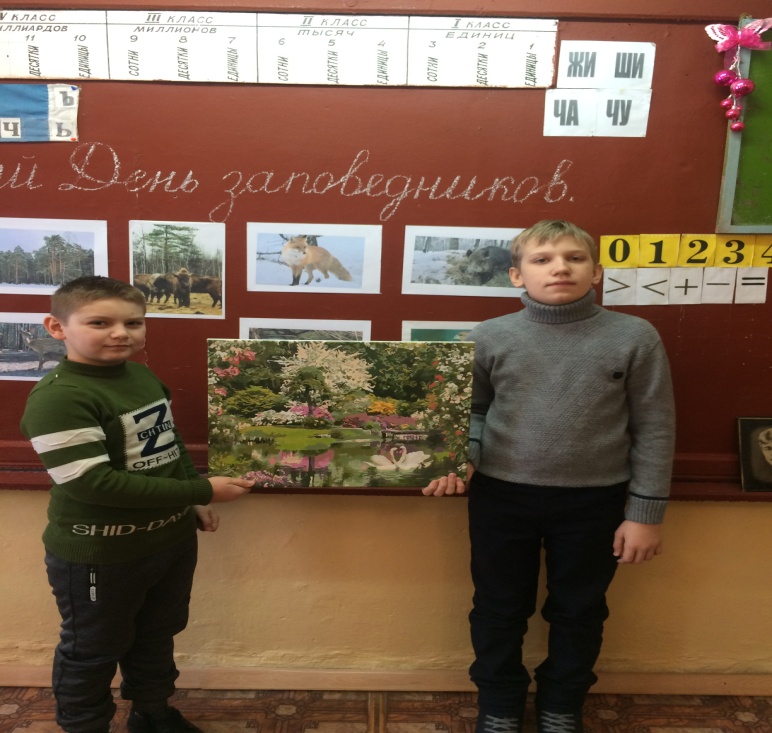 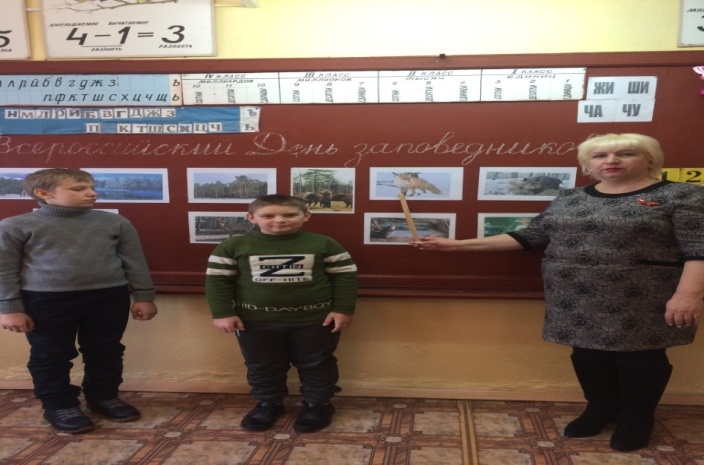 